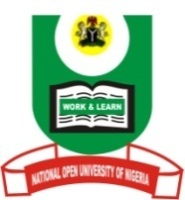 NATIONAL OPEN UNIVERSITY OF NIGERIADEPARTMENT OF POLITICAL SCIENCEFACULTY OF SOCIAL SCIENCESOCTOBER/NOVEMBER, 2016_2 EXAMINATION QUESTIONSCOURSE CODE: POL 431COURSE TITLE:    THIRD WORLD DEPENDENCY AND DEVELOPMENTTIME ALLOWED: 3 HRSINSTRUCTIONS: ANSWER ANY THREE 1a). Explain the contention that, ‘third world countries’ have no clear-cut definition.  b). Analyse the nature of third world countries in contemporary global system (24marks). 2. ‘The history of humanity is all about class struggle’. Explain this statement in line with the historical epoch of human race (23marks)  3. With all benefits ascribed to capitalism, its short-comings are beyond human imagination. Discuss (23marks).  4. As a political scientist proffer suggestions to address the bane of third world countries (23marks).  5. Explain the nexus between democracy and good governance in Nigeria (23marks). 